Publicado en Madrid el 12/05/2022 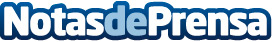 Microsegur adjudicataria del sistema de seguridad del proyecto de adecuación de la terminal portuaria de Los Barrios de Endesa en AlgecirasSe trata de la que será la mayor terminal de bunkering de GNL en España una vez se realicen las 2 fases. Una apuesta por la sostenibilidad y las energías alternativas que permitirá al Puerto de Algeciras sumar en el compromiso del sector por reducir la huella de carbono del transporte marítimo y cumplir con los objetivos de la Agenda2030Datos de contacto:Carlos Gerez 619148994Nota de prensa publicada en: https://www.notasdeprensa.es/microsegur-adjudicataria-del-sistema-de Categorias: Telecomunicaciones Andalucia Sector Marítimo Construcción y Materiales Sector Energético http://www.notasdeprensa.es